강 사 지 원 서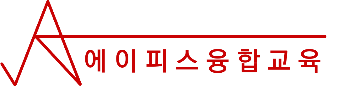 이름생년월일연락처주소이메일이력은행계좌번호(사진)* 사진 첨부 필수(사진)* 사진 첨부 필수*수업가능시간표*(수업가능 시간에 V표 해 주세요)*수업가능시간표*(수업가능 시간에 V표 해 주세요)*수업가능시간표*(수업가능 시간에 V표 해 주세요)*수업가능시간표*(수업가능 시간에 V표 해 주세요)메모메모통화 가능한 시간을 꼭 적어주세요통화 가능한 시간을 꼭 적어주세요통화 가능한 시간을 꼭 적어주세요통화 가능한 시간을 꼭 적어주세요